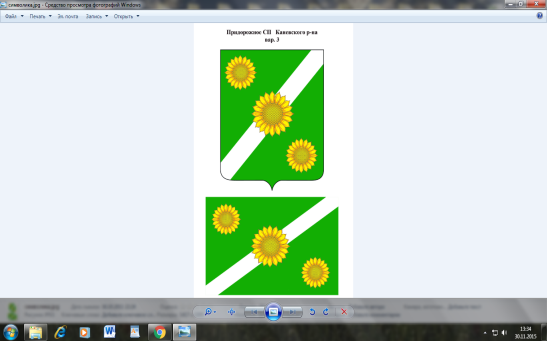 АДМИНИСТРАЦИЯ придорожного СЕЛЬСКОГО ПОСЕЛЕНИЯ КАНЕВСКОГО РАЙОНА ПОСТАНОВЛЕНИЕ11 апреля 2016 года 	                                                                         № 48ст. ПридорожнаяОб установлении предельного размера выплаты авансовых                платежей при осуществлении закупок для обеспечения муниципальных нужд муниципального образования Придорожное сельское поселение Каневской район, а также предельного размера оплаты каждой поставки товара (этапа выполнения работ, оказания услуг) для обеспечения муниципальных нужд муниципального образования Придорожное сельское поселение Каневской район в рамках реализации постановления Правительства Российской Федерации от 11 марта 2016 года № 182 «О случаях и условиях, при которых в 2016 году заказчик вправе не устанавливать требование обеспечения исполнения контракта в извещении об осуществлении закупки и (или) проекте контракта»В соответствии с частью 2.1 статьи 96 Федерального закона от 5 апреля 2013 года № 44-ФЗ «О контрактной системе в сфере закупок товаров, работ, услуг для обеспечения государственных и муниципальных нужд», постановления Правительства Российской Федерации от 11 марта 2016 года № 182 «О случаях и условиях, при которых в 2016 году заказчик вправе не устанавливать требование обеспечения исполнения контракта в извещении об осуществлении закупки и (или) проекте контракта» п о с т а н о в л я ю:1. Установить предельный размер выплаты авансовых платежей при осуществлении закупок для обеспечения муниципальных нужд муниципального образования Придорожное сельское поселение Каневской район не более 15 процентов, а также предельный размер оплаты каждо0й поставки товара (этапа выполнения работ, оказания услуг) для обеспечения муниципальных нужд муниципального образования Придорожное сельское поселение Каневской район не более 70 процентов, при обозначении в проекте контракта которых заказчики в 2016 году вправе не устанавливать требование обеспечения исполнения контракта на поставку товаров, выполнение работ, оказание услуг для обеспечения муниципальных нужд муниципального образования Придорожное сельское поселение Каневской район в извещении об осуществлении закупки и (или) проекте контракта.       2.Общему отделу администрации Придорожного сельского поселения Каневского района (Ракова):2.1. Разместить настоящее постановление на официальном сайте Придорожного сельского поселения Каневского района в информационно-телекоммуникационной сети «Интернет» (http://www. pridorozhnaya.ru/)».2.2. Обеспечить официальное обнародование данного постановления.3. Контроль за выполнением настоящего постановления возложить на заместителя главы Придорожного сельского поселения Каневского района Е.А. Ракову.       4. Постановление вступает в силу со дня его подписания  и действует до 1 января 2017 года.Глава Придорожногосельского поселения                                                                        А.Н. Камышан